Tävlingskategori - Division 2 Damer M SvealandUppgifterTävlingarAnmälda lagMatcher Visa endast lagets matcher i tävlingenStatusSpelprogrammet preliminärt  Visa listan i utskriftsvänligt format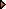 TävlingMatchNrOmgHemmalagBortalagDatum / tidResultatAnläggningAnl.nr.Plannr.KartaDomareVarningarDivision 2 Damer Mellersta Svealand 1701950041Gimo IF FKVästanfors IF FK2018-04-21 12:304 - 2Gimo Konstgräs172791Google Bing Hitta.seCamilla Roll HellemarckDivision 2 Damer Mellersta Svealand 1701950072Västanfors IF FKFanna BK2018-04-28 15:006 - 2Fagerliden210732Google Bing Hitta.seHusni Faisal AbdirahmanDivision 2 Damer Mellersta Svealand 1701950153FC DjursholmVästanfors IF FK2018-05-05 13:006 - 0Djursholms IP 2153232Google Bing Hitta.seSaman AlmasyDivision 2 Damer Mellersta Svealand 1701950204Forsby FFVästanfors IF FK2018-05-12 15:002 - 1Köpings IP210091Google Bing Hitta.seNima GhanbarzadehDivision 2 Damer Mellersta Svealand 1701950255Västanfors IF FKGideonsbergs IF2018-05-19 15:000 - 0Fagerliden210732Google Bing Hitta.seZeljko IvkovicDivision 2 Damer Mellersta Svealand 1701950296Vaksala SKVästanfors IF FK2018-05-26 14:002 - 0Årsta IP Konstgräs171931Google Bing Hitta.seBabak NaghibiDivision 2 Damer Mellersta Svealand 1701950347Västanfors IF FKSollentuna FK2018-06-02 15:000 - 2Fagerliden210732Google Bing Hitta.seWirya Mofti ShukriDivision 2 Damer Mellersta Svealand 1701950439Västanfors IF FKIFK Västerås FK2018-06-16 15:002 - 1Fagerliden210732Google Bing Hitta.seZeljko IvkovicDivision 2 Damer Mellersta Svealand 1701950378P18 IK BVästanfors IF FK2018-08-05 13:301 - 3Gutavallen4053.Göran TomassonDivision 2 Damer Mellersta Svealand 17019504910Västanfors IF FKGimo IF FK2018-08-08 19:302 - 1Fagerliden210732Google Bing Hitta.seFernando Rocabado ChiviDivision 2 Damer Mellersta Svealand 17019505211Fanna BKVästanfors IF FK2018-08-11 16:003 - 1Fanna IP A-plan170751Google Bing Hitta.seArbnor BelulajDivision 2 Damer Mellersta Svealand 17019506012Västanfors IF FKFC Djursholm2018-08-18 15:000 - 3Fagerliden210732Google Bing Hitta.seHusni Faisal AbdirahmanDivision 2 Damer Mellersta Svealand 17019506513Västanfors IF FKForsby FF2018-08-25 15:001 - 4Fagerliden210732Google Bing Hitta.seFernando Rocabado ChiviDivision 2 Damer Mellersta Svealand 17019507014Gideonsbergs IFVästanfors IF FK2018-09-01 14:001 - 1Hitachi Energy Arena210281Google Bing Hitta.seHoshang Mofti ShukriDivision 2 Damer Mellersta Svealand 17019507415Västanfors IF FKVaksala SK2018-09-08 15:004 - 0Fagerliden210732Google Bing Hitta.seBoban NikolicDivision 2 Damer Mellersta Svealand 17019507916Sollentuna FKVästanfors IF FK2018-09-15 16:004 - 0Norrvikens IP 1153911Google Bing Hitta.seFatemeh SepahiDivision 2 Damer Mellersta Svealand 17019508217Västanfors IF FKP18 IK B2018-09-23 12:000 - 1Fagerliden210732Google Bing Hitta.seMohamed Abdirisak MahdiDivision 2 Damer Mellersta Svealand 17019508818IFK Västerås FKVästanfors IF FK2018-09-29 15:004 - 0Hitachi Energy Arena210281Google Bing Hitta.seAli Aljawaheri